Rotary Foundation of The Woodlands Evening of Elegance: Benefiting Rotary House  Saturday, February 23, 2019 - The Woodlands Waterway Marriott - 6pm - 11pm            Auction Merchandise Form	 COMPANY NAME   			DATE  		 CONTACT NAME   			 TITLE  		  ADDRESS  						 CITY/STATE/ZIP  					  PHONE  	FAX   	EMAIL ADDRESS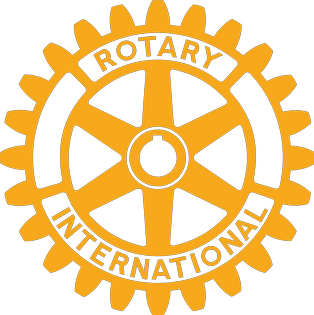 DONOR NAME AS YOU WOULD LIKE TO BE RECOGNIZEDDESCRIPTION OF DONATED ITEMSPECIAL CONDITIONS OR RESTRICTIONSRETAIL VALUE $  	MINIMUM BID START VALUE $Thank you for your donation to The Rotary Foundation of The Woodlands to benefit Rotary House. The Rotary Foundation of The Woodlands reserves the right to limit the display of items and reject any donation offered for use therein. Merchandise donors agree that the event committee and employees shall be under no liability to the merchandise accepted on the representation that the merchandise donor is authorized to give the items tendered to the winner. In consideration of acceptance of such items, the merchandise donor agrees to indemnify and save harmless The Rotary Foundation of The Woodlands from and against loss or expense resulting from claims or suits based upon the subject matter of such displays or items, including, without limitations, claims, or suits alleging that such displays or items are not as represented to patrons participating in the auction.DONOR SIGNATURE 	DATEAUCTION REPRESENTATIVE ______________PHONEFor Committee Use Only:THIS IS YOUR RECEIPT FOR YOUR TAX DEDUCTIBLE DONATION PO Box 7353, The Woodlands, TX 77387Rotary Foundation of The Woodlands is a non-profit tax-exempt 501  (c)(3) organization